Zadanie egzaminacyjne z PlastykiTermin oddania pracy 08.12.2023Wykonaj asamblaż pt." Muzeum wspomnień".Opisz wykonaną pracę.Przed wykonaniem zadania zapoznaj się z dołączonym materiałem, który wyjaśnia czym jest asamblaż, przybliża sylwetki twórców tej techniki, może stać się inspiracją do wykonania Twojej pracy.https://www.youtube.com/watch?v=hgRuqyFw8psad.1. Wykonaj ASAMBLAŻ czyli rodzaj przestrzennego kolażu, któremu nadałam tytuł: „ Muzeum wspomnień”. Praca ma obrazować dowolne, wybrane przez Ciebie wspomnienie. Może ono być bardzo odległe, sięgające dzieciństwa lub niedawne.Najpierw zastanów się o jakim wspomnieniu będzie traktować praca plastyczna.Zaplanuj z jakich przedmiotów ją wykonasz. Jakie elementy powinny się znaleźć w tej pracy by kojarzyły się ze wspomnieniem oddawały charakter tamtej chwili. To ty decydujesz z czego będziesz korzystał.W sposób świadomy połącz wybrane przedmioty. Od Ciebie tylko zależy w jaki sposób to zrobisz.Praca może być trójwymiarowa jak rzeźba lub dwuwymiarowa jak obraz z doklejanymi przestrzennymi elementami.Gotową pracę sfotografuj i wyślij wraz z opisemad.2. Opis:Krótko opisz co przedstawia Twój asamblaż – jakie wspomnienie obrazuje.Jakich przedmiotów użyłeś do jego wykonania i dlaczego. Jako inspiracje dołączam zdjęcia asamblaży Władysława Hasiora. Muzeum Tatrzańskie w Zakopanym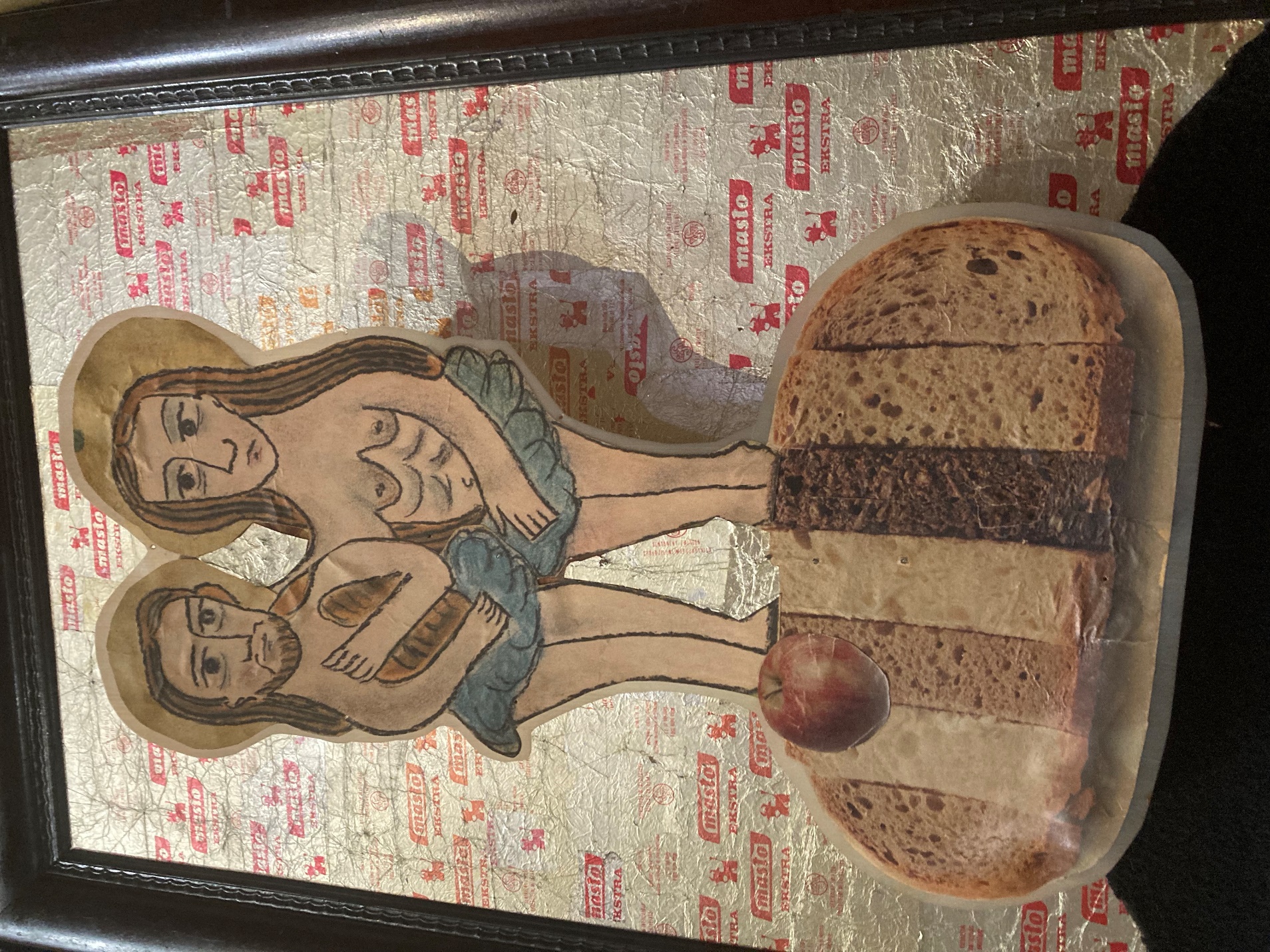 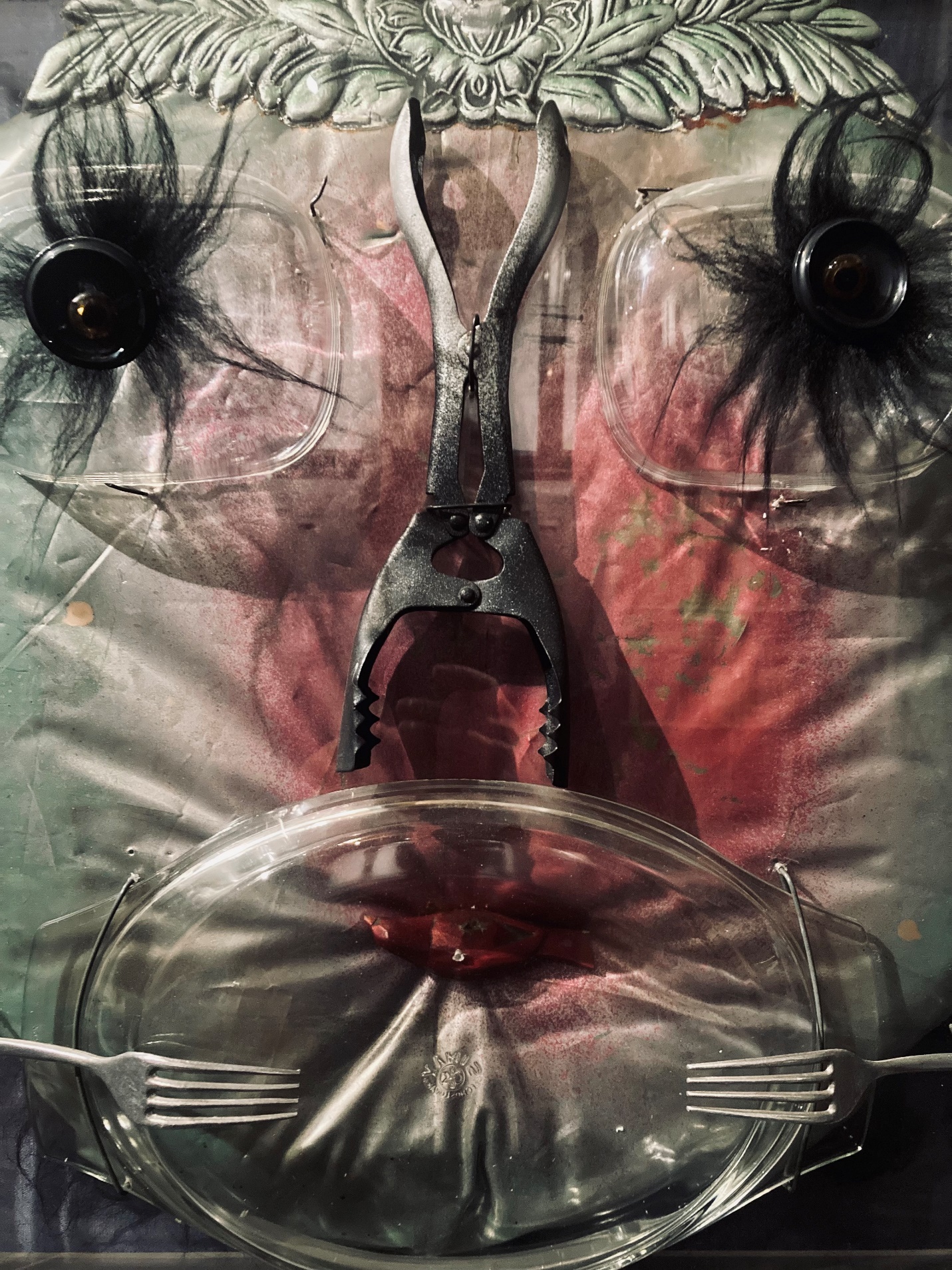 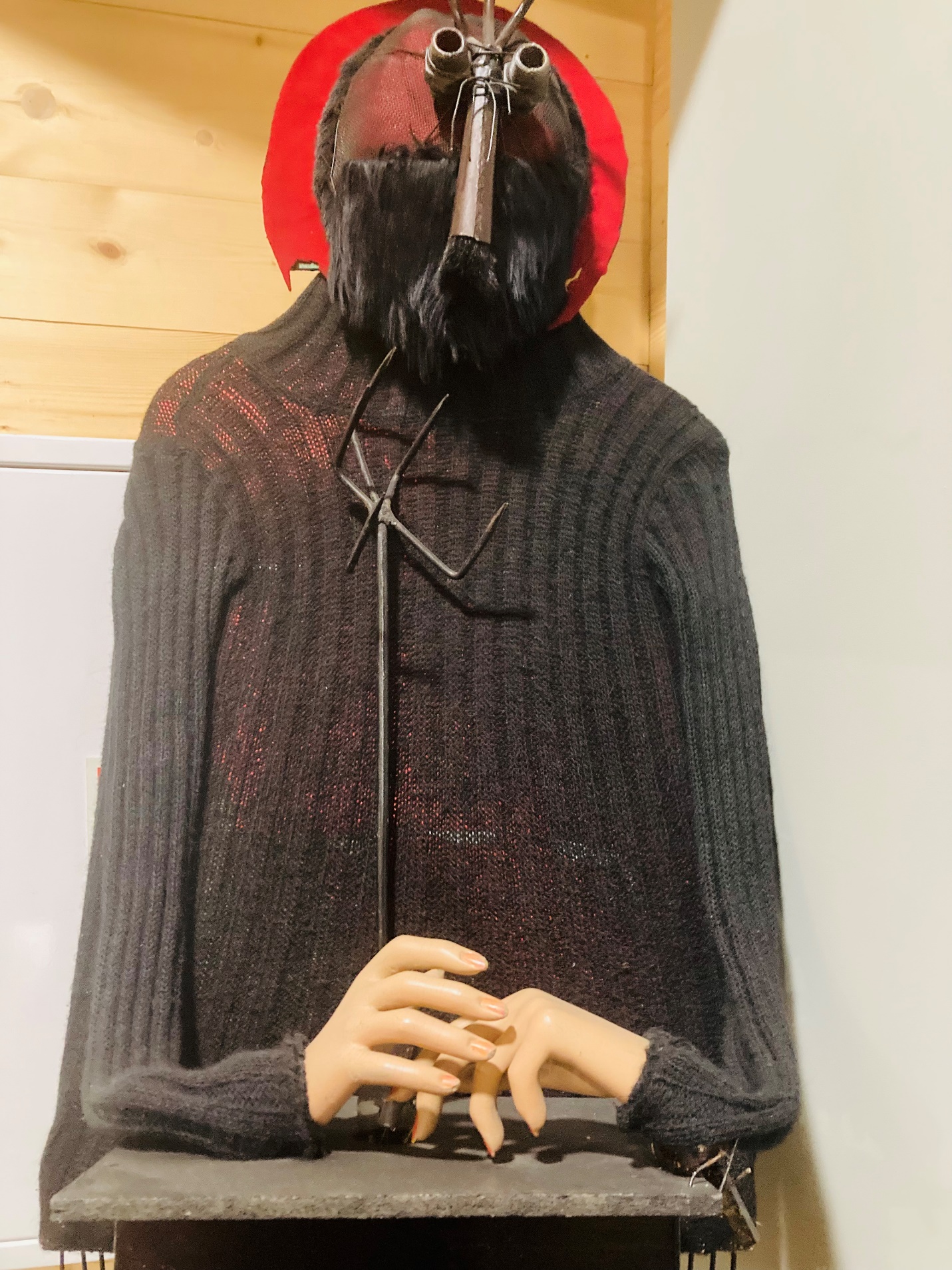 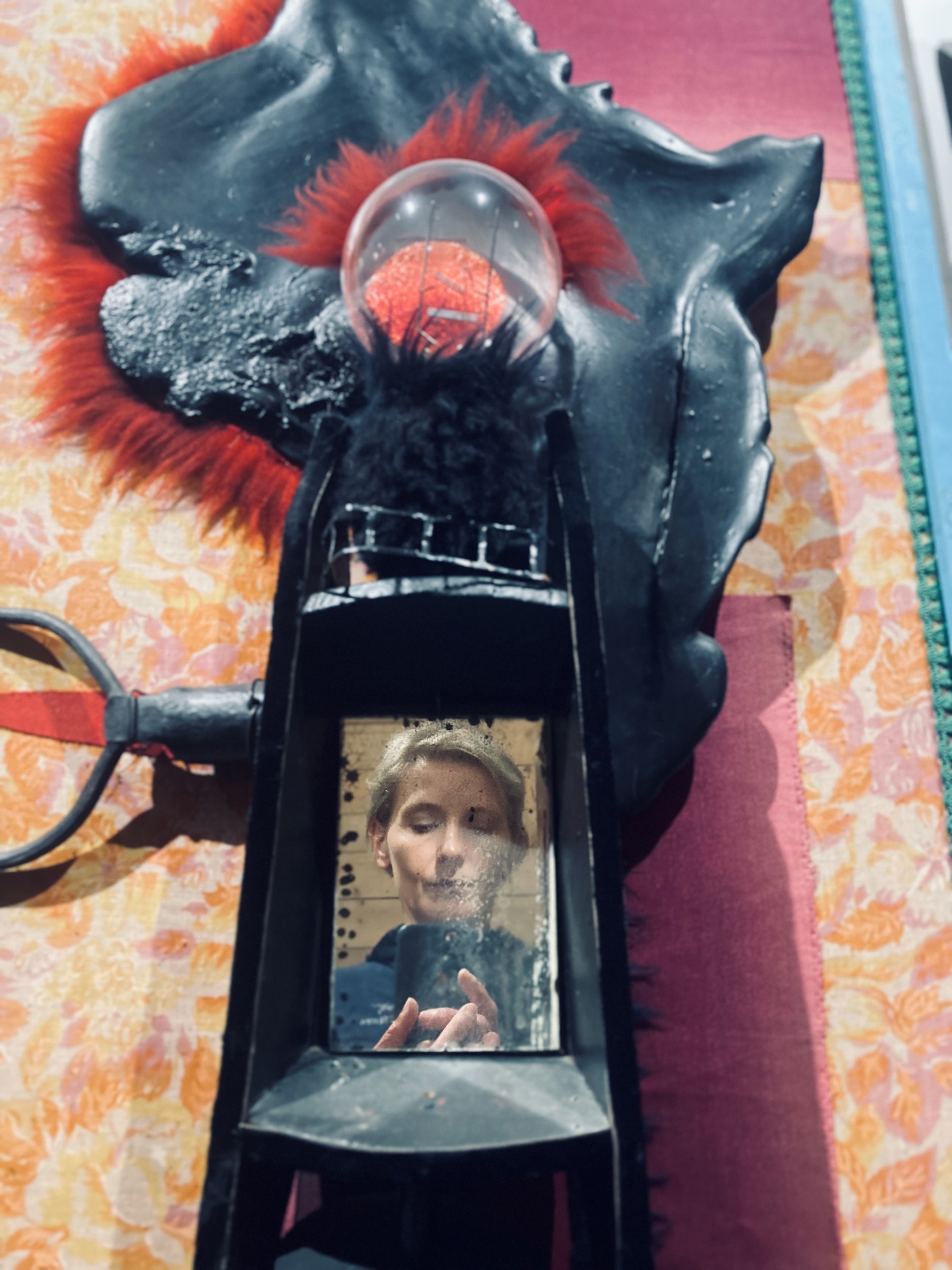 